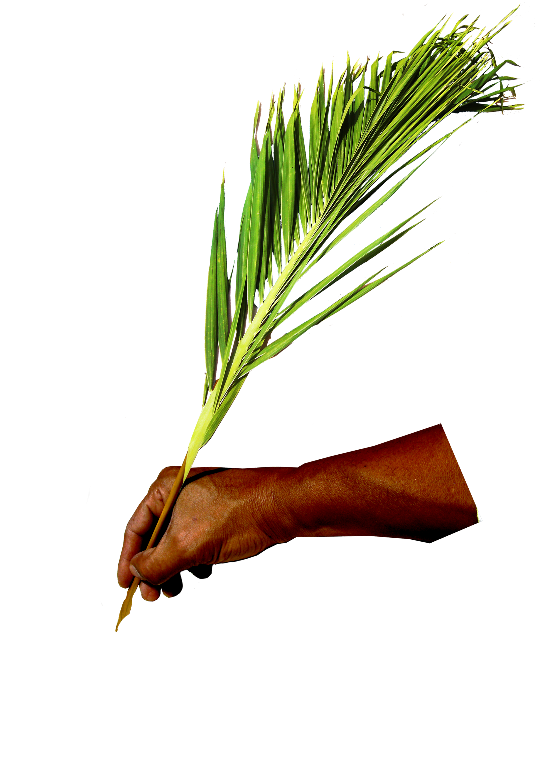 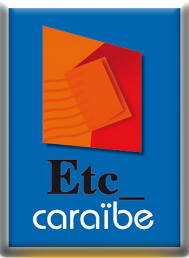 Dans le cadre de son  « 8ème concours d’écriture théâtrale contemporaine en Caraibe » 2017, ouvert à tous les auteurs dramatiques de la Caraïbe et diasporas, Etc caraïbe organise un atelier d’écriture  avec l’auteur dramatique Paul EDMOND. FICHE D’INSCRIPTIONFICHE D’INSCRIPTIONFICHE D’INSCRIPTIONFICHE D’INSCRIPTIONFICHE D’INSCRIPTIONFICHE D’INSCRIPTIONFICHE D’INSCRIPTIONFICHE D’INSCRIPTIONFICHE D’INSCRIPTIONM.           MmeMelleNOM :NOM :NOM :NOM :NOM :NOM :NOM :Prénom(s) : Prénom(s) : Prénom(s) : Prénom(s) : Prénom(s) : Prénom(s) : Prénom(s) : Date et lieu de naissance :Date et lieu de naissance :Date et lieu de naissance :Date et lieu de naissance :Date et lieu de naissance :Date et lieu de naissance :Date et lieu de naissance :Adresse :Adresse :Adresse :Adresse :Adresse :Adresse :Adresse :Adresse mail :Adresse mail :Adresse mail :Adresse mail :Adresse mail :Adresse mail :Adresse mail :Autre adresse mail :Autre adresse mail :Autre adresse mail :Autre adresse mail :Autre adresse mail :Autre adresse mail :Autre adresse mail :Tel :Tel :Tel :Tel :Tel :Tel :Tel :Cell :Cell :Cell :Cell :Cell :Cell :Cell :Fax :Fax :Fax :Fax :Fax :Fax :Fax :Profession :Informations AuteursInformations AuteursInformations AuteursInformations AuteursJ’ai déjà participé à des stages d’écritureOui(si oui lesquels)NonJe suis adhérent(e) à ETC_CARAÏBE :OuiNonJe désire adhérer à ETC_CARAÏBE :OuiCotisation Adhérent Auteur 40 €NonPrix du stage pour les auteurs non adhérents100 €Prix du stage pour les auteurs adhérents50 €